PROJETO DE PESQUISA<	TÍTULO>NOME DO PROPONENTE DO PROJETO /COLABORADOR (ES) 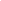 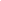 PROJETO DE PESQUISA1. DADOS DO PROJETO:Título do projeto de pesquisa: Resumo e palavras-chave do projeto: Coordenador do projeto:Membros: Público-alvo:Período/ Data: Modalidade/ Horário: Local de realização 2. OBJETIVO DO PROJETODescrever o objetivo geral a ser alcançado com o projeto de pesquisa, contemplando o tema a ser desenvolvido, indicando o objetivo central.2.1. Objetivos Específicos: apontar quais as metas que se pretende alcançar com o projeto. Eles devem ser elaborados afirmativamente e expressos com verbos de ação.3. JUSTIFICATIVADescrever objetivamente a problemática do projeto, sua relação com a área inserida, as demandas e sua contribuição para o avanço do conhecimento. Demonstrar de que forma o projeto articula o ensino, a pesquisa e a extensão. Informar a articulação do projeto de pesquisa com cursos de graduação e/ou de pós-graduação lato sensu Apresentar se o projeto será desenvolvido de forma multidisciplinar ou interdisciplinar. Evidenciar as limitações na execução do plano, possíveis impedimentos e apontar os que possam impedir ou restringir a execução do projeto como condições ambientais, infraestrutura ou recursos financeiros.4. PROGRAMA E LINHAS DE PESQUISAAinda, identificar e assinalar a(s) linha(s) de aderência que são condizentes com o projeto, conforme abaixo:( ) Têxtil, Química e Biossintéticos;( ) Alimentos e Biologia Molecular;( ) TIC e Economia Criativa;( ) Mobilidade Elétrica e Energias Renováveis;( ) Manufatura Avançada;( ) Outro_________________________________________________________________________.5. PÚBLICO-ALVODescrever perfil socioeconômico da comunidade beneficiada.6. METODOLOGIA Descrever quais serão os métodos utilizados para a consolidação dos objetivos. A previsão da quantidade do público a ser atendido. 7. VINCULAÇÕES COM OUTROS PROJETOSIndicar, se existirem, as interdependências com outros projetos do Centro Universitário8. INSTITUIÇÕES PARCEIRASInformar quem são os parceiros externos (quando houver), descrevendo de que forma será esta parceria (financeiro, brindes, infraestrutura, prestação de serviço  entre outros).9. FONTES DE FINANCIAMENTOInformar quais são as fontes de financiamento (quando houver)10. RECURSOS HUMANOS, FÍSICOS, FINANCEIROS E EQUIPAMENTOSApresentar as necessidades financeiras e os custos identificadosIndicar a necessidade de equipe de trabalho e de horas técnicas dos docentes, (quando necessário), e apontar se esta carga horária faz parte das atividades do docente ou se há a necessidade de horas complementares.Indicar os equipamentos e espaços físicos a serem utilizados durante a realização do projeto11. CRONOGRAMA E PLANO DE AÇÃOEstabelecer uma previsão de cronograma de trabalho. O cronograma deverá apresentar as atividades de forma sequencial, informando os prazos de realização do projeto, bem como datas que estabelecem marcos importantes.12. AVALIAÇÃO DOS RESULTADOS ESPERADOS DO PROJETODescrever como o projeto será avaliado, apresentando indicadores e métricas, considerando as metas a serem atingidas.NOME DA MANTENEDORA Serviço Nacional de Aprendizagem Industrial de Santa Catarina - SENAI/SCNOME DA MANTIDA Centro Universitário SENAI/SC - Campus XXXXXObjetivo Indicadores de ResultadosIndicadores de Impacto SocialMeios de Verificação